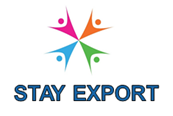 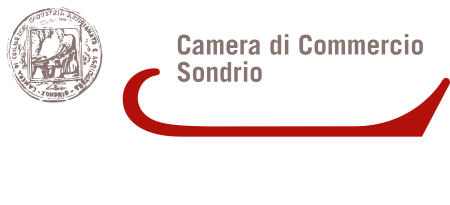 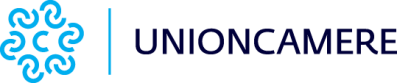 STAY EXPORT – Informazione, formazione e accompagnamento all’esteroSCHEDA DI ADESIONEalla Camera di Commercio di SondrioEmail: cciaa@so.legalmail.camcom.itIl/la sottoscritto/a (Nome e Cognome) 	_____________________________________________________                                                                                                                                in qualità di Titolare/ Legale Rappresentante dell’impresa_______________________________ CF dell’impresa _____________________________,  contatto telefonico aziendale (anche mobile): ____________________________ indirizzo email aziendale ____________________________,consapevole che le dichiarazioni mendaci, le falsità negli atti e l'uso di falsi atti sono puniti ai sensi del codice penale e delle leggi vigenti in materia (art. 76 D.P.R. n. 445/2000) e che la falsa dichiarazione comporta la decadenza dai benefici del Bando (art. 75 D.P.R. n. 445/2000); MANIFESTAl’interesse ad aderire al progetto in oggetto, DICHIARAdi aver letto, compreso e di accettare in toto la Manifestazione di interesse;di essersi profilata sul sito https://www.sostegnoexport.it e che i dati indicati sono veritieri e corretti;  di essere un’impresa (barrare una casella): “potenzialmente esportatrice” (negli ultimi tre anni non ha mai esportato ma presenta un elevato interesse ed effettive capacità e potenzialità di presenza all’estero);“occasionalmente esportatrice” (negli ultimi tre anni ha esportato per un solo anno, e/o esporta solo in uno/due mercati e/o esporta per meno del 20% del fatturato);“abitualmente esportatrice” (negli ultimi tre anni ha esportato per almeno due anni, e/o esporta in almeno tre mercati esteri e/o esporta per oltre il 20% del fatturato).di impegnarsi a partecipare ai seminari formativi/informativi fruibili on line (webinar) previsti dal 21 settembre al 18 dicembre 2020, secondo il calendario messo a disposizione dalla Camera di Commercio di Sondrio;di impegnarsi a partecipare, qualora selezionata, agli incontri di orientamento individuale a distanza (web-mentoring)  e all’ulteriore servizio di assistenza specialistica, a carattere individuale, a seguito di specifica comunicazione da parte della Camera di Commercio di Sondrio;di impegnarsi ad avvertire dell’eventuale impossibilità (per gravi e non prevedibili motivi) a partecipare alle iniziative programmate, per le quali avranno ricevuto relativa comunicazione di ammissione, entro i n. 7 giorni antecedenti la data prevista delle stesse; Data ______________________                                                                              Il Titolare/ Rappresentante Legale                                    ___________________________________